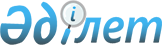 О внесении изменений в приказ исполняющего обязанности Министра по инвестициям и развитию Республики Казахстан от 16 марта 2016 года № 274 "Об утверждении Инструкции по составлению, представлению и рассмотрению расчета расходов на государственные закупки товаров, работ, услуг в сфере информатизации"Приказ Министра цифрового развития, инноваций и аэрокосмической промышленности Республики Казахстан от 29 февраля 2024 года № 108/НҚ. Зарегистрирован в Министерстве юстиции Республики Казахстан 29 февраля 2024 года № 34083
      ПРИКАЗЫВАЮ:
      1. Внести в приказ исполняющего обязанности Министра по инвестициям и развитию Республики Казахстан от 16 марта 2016 года № 274 "Об утверждении Инструкции по составлению, представлению и рассмотрению расчета расходов на государственные закупки товаров, работ, услуг в сфере информатизации" (зарегистрирован в Реестре государственной регистрации нормативных правовых актов под № 13631) следующие изменения:
      в Инструкции по составлению, представлению и рассмотрению расчета расходов на государственные закупки товаров, работ, услуг в сфере информатизации, утвержденной указанным приказом:
      пункт 2 изложить в следующей редакции:
      "2. Уполномоченный орган в сфере информатизации (далее – уполномоченный орган) посредством архитектурного портала "электронного правительства" (далее – архитектурный портал) обеспечивает заблаговременное уведомление администраторов бюджетных программ, за исключением специальных государственных органов Республики Казахстан (далее – администратор) о сроках начала и окончания представления расчета расходов, своевременное извещение о принятии документов, проведении экспертизы, направление заключения на представленные администраторами бюджетных программ расчеты расходов на государственные закупки товаров, работ и услуг в сфере информатизации.";
      пункт 5 исключить;
      пункт 9 изложить в следующей редакции:
      "9. Отказ в рассмотрении расчета расходов осуществляется в случаях:
      1) несоответствия формы и содержания расчетов расходов требованиям Закона и бюджетного законодательства Республики Казахстан;
      2) непредставления документов в соответствии с пунктом 12 настоящей Инструкции.";
      пункты 13 и 14 изложить в следующей редакции:
      "13. Для обоснования расходов по закупке товаров в сфере информатизации, в случае отсутствия на архитектурном портале, дополнительно к документам, указанным в пункте 12 настоящей Инструкции, предоставляются:
      1) выписка по активам в сфере информатизации и их текущей балансовой стоимости, в том числе ведомость износа активов государственного органа;
      2) сведения из договоров о государственных закупках объектов информационно-коммуникационной инфраструктуры (количество товара, стоимость товара, наименование товара, электронные копии технических спецификаций), которые не поставлены на баланс (при их наличии);
      3) сведения о техническом состоянии объектов информационно-коммуникационной инфраструктуры, снятых с эксплуатации и их утилизации за отчетный и (или) текущий финансовый год.
      14. Для обоснования расходов по закупке работ и услуг, при отсутствии на архитектурном портале, дополнительно к документам, указанным в пунктах 11 и 12 настоящей Инструкции, предоставляются:
      1) сведения из договоров о государственных закупках аналогичных работ и услуг за трехлетний период по выполненным работам и оказанным услугам (объем работ и услуг, стоимость работ и услуг, наименование работ и услуг, электронные копии технических спецификаций) (при их наличии);
      2) копии технических спецификаций на планируемые к закупке работ и услуг в сфере информатизации на очередной финансовый год;
      3) сведения из актов выполненных работ (оказанных услуг) аналогичных работ и услуг за трехлетний период с указанием фактических объемов выполненных работ (при их наличии).";
      пункт 18 изложить в следующей редакции:
      "18. При рассмотрении расчета расходов сервисным интегратором учитываются:
      1) информация о ходе реализации архитектуры "электронного правительства";
      2) исполнение бюджетных программ (подпрограмм), направленных на осуществление бюджетных инвестиций за отчетный финансовый год, в том числе сведения о сроках, объемах и стоимости товаров, выполненных работ и оказанных услуг в сфере информатизации;
      3) информация о ходе реализации бюджетных программ (подпрограмм), направленных на осуществление бюджетных инвестиций текущего финансового года;
      4) сведения об ожидаемой эффективности и результатах по бюджетным программам (подпрограммам), направленным на осуществление бюджетных инвестиций на очередной финансовый год и плановый период;
      5) сведения об объектах информатизации государственного органа на архитектурном портале;
      6) обоснованность и сопоставимость расходов по сравнению с аналогичными расходами или мероприятиями администратора, или других администраторов за отчетный финансовый год (при их наличии);
      7) сопоставимость планируемых цен на товары, работы и услуги рыночным ценам;
      8) техническое состояние, утилизация и балансовая стоимость объектов информатизации администратора;
      9) сопоставимость планируемых цен на товары, работы, услуги ценам, содержащимся в базе данных цен на товары, работы, услуги, предусмотренную Законом Республики Казахстан "О государственных закупках";
      10) приоритетность отечественных производителей товаров, работ, услуг.";
      пункт 20 изложить в следующей редакции:
      "20. В случае отсутствия сведений в архитектуре "электронного правительства", уполномоченный орган осуществляет рассмотрение расчета расходов путем анализа документов, перечисленных в пункте 12 настоящей Инструкции.";
      приложение 1-1 изложить в новой редакции согласно приложению к настоящему приказу.
      2. Департаменту цифровой трансформации Министерства цифрового развития, инноваций и аэрокосмической промышленности Республики Казахстан обеспечить:
      1) государственную регистрацию настоящего приказа в Министерстве юстиции Республики Казахстан;
      2) размещение настоящего приказа на интернет-ресурсе Министерства цифрового развития, инноваций и аэрокосмической промышленности Республики Казахстан;
      3) в течение десяти рабочих дней после государственной регистрации настоящего приказа представление в Юридический департамент Министерства цифрового развития, инноваций и аэрокосмической промышленности Республики Казахстан сведений об исполнении мероприятий, предусмотренных подпунктами 1) и 2) настоящего пункта.
      3. Контроль за исполнением настоящего приказа возложить на курирующего вице-министра цифрового развития, инноваций и аэрокосмической промышленности Республики Казахстан.
      4. Настоящий приказ вводится в действие по истечении десяти календарных дней после дня его первого официального опубликования.
      "СОГЛАСОВАНО"Министерство национальной экономикиРеспублики Казахстан
      "СОГЛАСОВАНО"Министерство финансовРеспублики Казахстан Перечень товаров, работ, услуг в сфере информатизации
					© 2012. РГП на ПХВ «Институт законодательства и правовой информации Республики Казахстан» Министерства юстиции Республики Казахстан
				
      Министр цифрового развития,инноваций и аэрокосмической промышленностиРеспублики Казахстан 

Б. Мусин
Приложение к приказу
Министр цифрового
развития, инноваций и
аэрокосмической промышленности
Республики Казахстан
от 29 февраля 2024 года № 108/НҚПриложение 1-1
к Инструкции по составлению,
представлению и рассмотрению
расчета расходов на государственные
закупки товаров, работ, услуг
в сфере информатизации
№
Наименования затрат на государственные закупки товаров, работ, услуг в сфере информатизации
Специфика
Текущие затраты, приобретение услуг и работ
Текущие затраты, приобретение услуг и работ
Текущие затраты, приобретение услуг и работ
1.
сопровождение объекта информатизации "электронного правительства"
158
2.
интеграция объектов информатизации "электронного правительства"
158
3.
техническая поддержка лицензионного программного обеспечения
158
4.
техническая поддержка программного обеспечения
158
5.
техническая поддержка серверного оборудования и систем хранения данных
158
6.
размещение серверного оборудования в арендуемом серверном помещении
158
7.
аудит информационной системы
158
8.
испытание объекта информатизации "электронного правительства" на соответствие требованиям информационной безопасности
158
9.
системно-техническое обслуживание серверного оборудования и систем хранения данных
158
10.
хостинг информационной системы и электронного информационного ресурса
158
Приобретение основных средств
Приобретение основных средств
Приобретение основных средств
11.
серверное оборудование
414
12.
система хранения данных
414
13.
система резервного копирования
414
14.
аппаратно-программный комплекс
414
Приобретение нематериальных активов
Приобретение нематериальных активов
Приобретение нематериальных активов
15.
программное обеспечение
416
16.
лицензионное-программное обеспечение
416
Капитальные затраты, направленные на развитие
Капитальные затраты, направленные на развитие
Капитальные затраты, направленные на развитие
17.
создание объекта информатизации "электронного правительства"
434
18.
внедрение объекта информатизации "электронного правительства"
434
19.
развитие объекта информатизации "электронного правительства"
434
20.
управление проектом по созданию или развитию объекта информатизации "электронного правительства"
434
21.
серверное оборудование, предусмотренное в инвестиционном проекте
434
22.
системы хранения данных и резервного копирования, предусмотренное в инвестиционном проекте
434
23.
программное обеспечение, предусмотренное в инвестиционном проекте
434
24.
лицензионное-программное обеспечение, предусмотренное в инвестиционном проекте
434